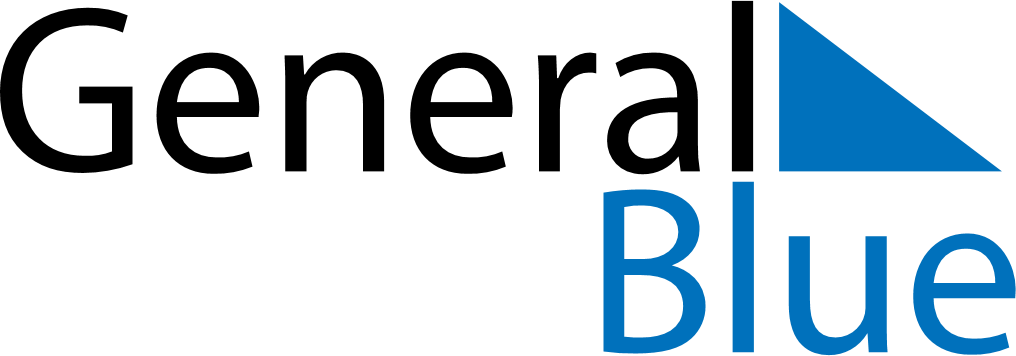 April 2023April 2023April 2023April 2023ReunionReunionReunionSundayMondayTuesdayWednesdayThursdayFridayFridaySaturday123456778910111213141415Easter Monday1617181920212122232425262728282930